Name ______________________________ Date ________________                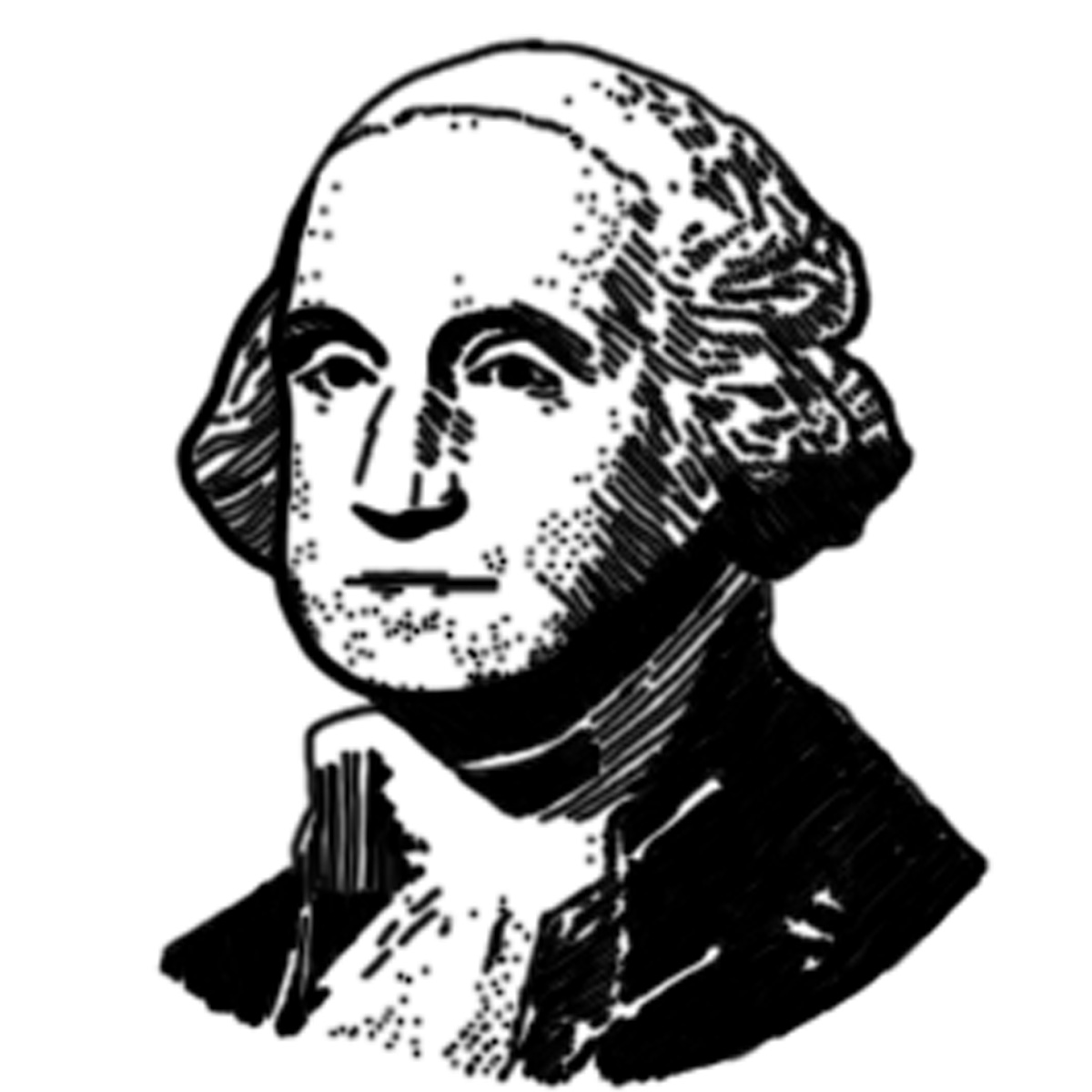                           President's DayFact or OpinionDirections: Write F on the blank in front of the sentences that are                   facts.                  Write O on the blank in front of the sentences that are                   opinions.____ 1. George Washington was a wise and courageous man admired for his honesty.____ 2. George Washington was born on February 22, 1732.____ 3. Abraham Lincoln was our 16th President of the United States of America.____ 4. Abraham Lincoln was a great leader.____ 5. Abraham Lincoln was nicknamed "Honest Abe."____ 6. George Washington was the first President of the United States of America.____ 7. Abraham Lincoln was a good looking man.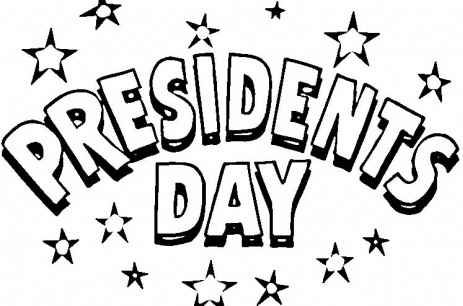 ____ 8. Ronald Reagan was born on February 6, 1911.____ 9. President's Day is the best national holiday.____ 10. George Washington was very brave.____ 11. President's Day is celebrated on the third Monday of February.____ 12. Presidents that were born in February are wonderful.____ 13. On February 22nd of almost every year since 1888, Washington's Farewell               Address has been read in the US Senate.____ 14. Abraham Lincoln was born in Hardin County, Kentucky.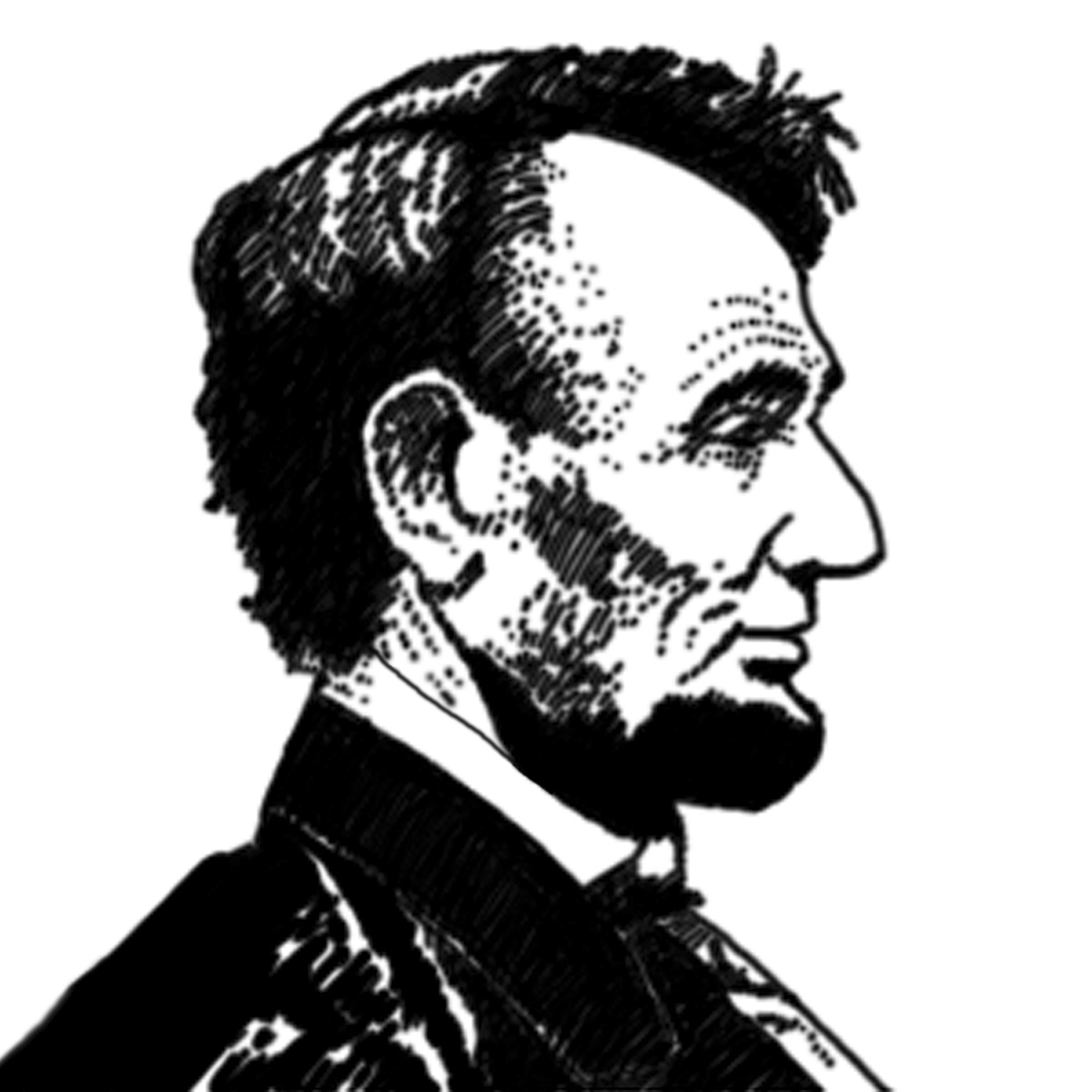 ____ 15. We should always celebrate President’s Day.